16.04.20г.Литературное чтение3-А класстема:В. Драгунский «Друг детства».  Изучение нового материала.1. Изучение творчества В. Драгунского.   - Сегодня на уроке мы познакомимся с  рассказом В. Драгунского «Друг детства», будем учиться  читать, говорить, выделять главное, общаться друг с другом.     Виктор Драгунский   написал много рассказов для детей,  своему сыну он посвятил 80 рассказов, которые вошли в сборник «Денискины рассказы" рекомендую вам сходить в библиотеку и прочитать книги В. Драгунского. Вы будете смеяться и огорчаться, будете переживать вместе с героями, а это и есть главное, для чего писатель создаёт книги.2. Словарная работа.-При чтении данного рассказа нам встретятся незнакомые слова. Кто может их объяснить?                        Утиль- старые вещиГруша-  …. Какое значение может иметь это слово?  (фрукт, спортивный снаряд) Подобные слова, которые имеют несколько лексических значений, называются омонимами. Они украшают нашу речь, делают её более выразительной.Астроном -  специалист по астрономии, науке  о небесных телах.3.  Чтение рассказа..  Продолжение  изучения нового материала.  1.  А теперь, ребята, поучимся работать с текстом.- О чём мальчик попросил своего отца и почему?   2. Выборочное чтение.                                                                         -Найдите в тексте и прочитайте: Что вспомнил мальчик,  когда мама вместо боксёрской груши предложила мишку?                                                                              3. Исследовательская работа.А теперь проведём исследование «Как детские воспоминания повлияли на планы мальчика» Подчеркните глаголы, рассказывающие о том, как относился Дениска к своей игрушке? В каком времени употреблены глаголы? Почему? Найдите предложение, передающее чувства мальчика к мишке.   Какие слова помогают нам понять его чувства?   Как вы думаете,  почему мальчик никогда не станет боксёром?                                                                                            Чему нас учит этот рассказ?Нужно быть самому верным другом: никогда не предавать, не обманывать. Но всё, же в поисках, в работе и в мечте, не забывайте вы о дружбе и добре.                4. Составление синквейна. А теперь попробуем поработать в паре, поучимся выражать    главную мысль текста  в  нескольких словах, составим    синквейн «Друг детства».  Синквейн, стихотворение-миниатюра из 5 строк, имеющее своеобразное строение.                                                            ·                     Первая строка —    тема синквейна. 1 существительное в начальной форме.   ·                     Вторая строка  - характерные признаки предмета(2 прилагательных)      ·                     Третья строка   - характерные действия предмета(3 глагола) ·                     Четвертая строка — что думает автор ( фраза из четырёх слов )·                     Пятая строка —  1 слово. Синоним слову данной  темы·                     (Примерный синквейн)·                     Друг·                     Плюшевый, забавный·                     Слушает, радует, утешает·                      Он в  беде не бросит.·                       дружокVII. Домашнее задание.                               *-прочитать и пересказать рассказ Драгунского                                           **- найти рассказы о дружбе                              *** -составить рассказ о своём друге и создать «синквейн»https://nsportal.ru/nachalnaya-shkola/chtenie/2012/12/03/dragunskiy-viktor-yuzefovichhttps://infourok.ru/prezentaciya-po-literaturnomu-chteniyu-na-temu-obobschayuschiy-urok-po-razdelu-sobiray-po-yagodke-naberyosh-kuzovok-klass-1044538.html16.04.20г.Русский язык3-А классТема: Развитие речи. Составление текста по сюжетным картинкам. Работа над ошибками. Начальная форма глагола
Содержание урока:Тема нашего урока: составление рассказа по сюжетным картинкам - Свою речь- Нам это необходимо в жизни для того, чтобы уметь правильно излагать свои мысли, грамотно писать предложения.- Составлять рассказ по сюжетным картинкам- Что такое текст?- Что такое тема текста?- Что такое основная мысль текста?-Что есть у каждого текста?-Чтобы озаглавить текст, что необходимо назвать?-Из скольких частей, обычно состоит текст?-Перечисли их?-Какие типы текстов различают?-Текст - повествование это какой текст?-Текст - рассуждение, какой это текст?- Это два или несколько предложений, связанных по смыслу. Текст посвящен определённой теме и имеет основную мысль- Это, то о чём говориться в тексте- Это, то в чём автор хочет убедить читателя- Заголовок, название- Кратко назвать тему или основную мысль- Из трёх частей- Вступительная, основная, заключительная- Описание, рассуждение, повествование- Повествование — текст, в котором рассказывается о каком-либо событии, случае- Рассуждение — текст, в котором говорится о причинах явлений или событий.Посмотрите на картинки.  Упр. 180 (стр. 105)- Можно ли по этим рисункам составить текст?- Какой тип текста у вас получится?У вас получится текст - повествование с элементами описания.Как вы думаете, какой это текст?– Это повествовательный текст. То есть такой, в котором рассказывается о событиях, о том, что произошло, но внутри этого повествования есть описание. Этими описаниями могут быть портреты действующих лиц, пейзаж, на фоне которого происходят события.- Сегодня мы будем с вами, учиться писать текст-повествование с элементами описания.I. Подготовительная работа-Откройте учебник на странице 105-ой. Найдите упражнение под номером 180 для того, чтобы проверить так ли мы восстановили последовательность.2. Ответьте на вопросы. -Что изображено на первой картинке?- Кто изображён на второй картинке?-Какая была погода?-Что случилось с зонтом?-Как ворона приспособила зонт?- Может ли быть такое на самом деле?Для того, чтобы в вашем сочинении не было повторяющихся слов, замените слова близкими по смыслу: Девочка - девчонка, ребёнок, малышка, школьница, ученица.Соорудить - построить, возвести, сделать.Превратиться - обратиться, сделаться, перевоплотитьсяДля того, чтобы ваше сочинение было более интересным и красивым, подберите как можно больше имён прилагательных к словам: Погода – дождливая, пасмурная, плохая, невзрачная.Ветер - сильный, порывистый.Гнездо - уютное, необычное, большое.Птенцы - маленькие, горластые, голодные.5. Выбор заголовка.- Давайте, выберем наиболее удачный заголовок.
«Как зонт превратился в гнездо»
«Зонт-гнездо»
«Необычное гнездо для воронят» 6. Придумайте заголовок к каждой картинке.- Давайте составим план. Какие три части есть в сочинении?Как на письме выделяются эти части?Какой будет первый пункт плана?Какие названия будут в основной части сочинения?Какое название будет в заключительной части?Какой план получится?У меня получился вот такой план Запишите план на листочек.План.Вступление.1.Прогулка под дождём.Основная часть.2. Разбойник-ветер унёс зонт.3. Счастливая находка вороны.4. Появление птенцовЗаключение.5. Новый домик для счастливого семейства.Давайте составим рассказ к первой части сочинения.Сейчас составьте рассказ о том, что будет происходить в основной части сочинения.-.Самостоятельная работа над сочинением.- Составьте и запишите текст-повествование с элементами описания, используя план,. Не забывайте, что в сочинении должно быть три части. (Опорные слова на доске.Дождливая погода, вышла прогуляться, помчал его ввысь, уцепиться лапами, втащить на дерево, натаскать, уютное гнёздышко, горластые воронята, приносить червячков, новый домик, счастливое семейство.2.Проверка работы. Дети читают свои сочинения (если останется время)Образец сочиненияКак зонт превратился в гнездо.Стояла дождливая пасмурная погода. Ксюше не сиделось дома. Она взяла большой зонт и вышла прогуляться.Погода ухудшалась. Дождь полил ещё сильнее. Вдруг налетел ветер, выхватил из рук девочки зонт и помчал его ввысь. Ксюша так и не смогла догнать зонт.Мимо пролетала ворона. Она увидела зонт, который кружился в воздухе. Птица уцепилась за него лапами и втащила на дерево.Вороны натаскали в зонтик солому, веточки, мох, и у неё получилось уютное гнёздышко. Весной в нём вывелись замечательные горластые воронята. Они всё время хотели есть. Вороны по очереди приносили им червячков.Вот так зонтик стал новым домиком для счастливого семейства.- Девочка (безударная гласная в суффиксе – очк), ворона (В слове "ворона" орфограммой является первая буква – о. Данное слово является словарным, его написание нужно запомнить), ветер (непроверяемая безударная гласная), погода (безударная гласная «о» в корне слова)- Правильное написание слов можно посмотреть в словареОткрытие нового знания- Давайте вспомним, что мы уже знаем о глаголе.1. Работа по учебникуРазобраться в новой теме нам поможет учебник.Откроем учебники на странице 106, упражнение 181.- Приступаем к выполнению упражнения.— Прочитайте пары слов. Сравните их.— Что в них общего? (Это однокоренные слова)— Чем они различаются? (В одном глаголе нет приставки, в другом есть. Первый глагол отвечает на вопрос что делать?, второй – что сделать?)- Запишите первую пару глаголов. (Говорить – поговорить.)- Какую пропущенную букву вы вставили? (Безударную гласную о – проверочное слово говор.)- Подчеркните глагол, который отвечает на вопрос что сделать?, выделите приставку.Г…ворить – пог...в…рить, ж…лать – пож…лать, спр…сить – переспр…сить, р…совать – нар…совать, м…розить – зам…розить, х…дить – ух…дить, см…треть – посм…треть, об…яснить – об…яснять, ехать – под…ехать.- Что вы можете сказать про глаголы? (Глаголы отвечают на вопросы что делать? что сделать? Глаголы, которые отвечают на вопрос что сделать? употребляются с приставками).— Убедимся в правильности наших выводов, прочитав правило.Глаголы, которые отвечают на вопросы что делать? что сделать?, стоят в неопределённой форме. Неопределённая форма – это начальная форма глагола.Глаголы в неопределённой форме оканчиваются на –ть (решать, решить); -ти (нести, унести); -чь (печь, испечь).Продолжите высказывание:- Глаголы в неопределенной форме отвечают на вопросы…- Неопределённая форма – это …- Глаголы в неопределённой форме оканчиваются на … Домашнее заданиеС. 106 (выучить правило), выполнить упр. 184 (с. 107).https://nsportal.ru/nachalnaya-shkola/russkii-yazyk/2019/01/08/tehnologicheskaya-karta-prezentatsiya-sostavleniehttps://урок.рф/library/prezentatciya_k_uroku_russkogo_yazika_nachalnaya_form_182428.html16.04.20г.Окружающий мир. 3-А классТема: Наши ближайшие соседи. На севере Европы. Что такое   БенилюксХод урока:- Мы отправимся сегодня в путешествие по странам с интересным название Бенилюкс.БЕНИЛЮКС-Кто из вас слышал об этой стране?-Как вы думаете, что это за страна?- На Севере-западе Европы расположены три страны, которые в 1958 г. подписали договор об экономическом союзе - Бенилюкс.-В изучении нам поможет план.Название государства и ее месторасположение.Государственный флагЕго столица.Глава государства.Государственный языкДостопримечательности.Бельгия - расположена в западной части   Европы. За 4-5 часов ее можно проехать на автомобиле из конца в конецНидерланды - расположены на северо-западе Европы. Голландия находится ниже уровня моря, а земля здесь в буквальном смысле создана людьми. "Бог создал землю, а голландцы берега" - гласит пословица.Люксембург - расположен в западной части Европы. Одна из самых маленьких стран   мира.Брюссель - часть бельгийцев переводят это название как "лебединое гнездо", а часть - "село на болоте".Амстердам -  ее называют Северной Венецией, т.к. в городе 50 каналов, через которые перекинулись 500 мостов.Люксембург - в переводе означает "малый замок".Бельгия - французский, нидерландский, немецкий.Нидерланды - нидерландский.Люксембург - люксембургский, немецкий, французский. Глава государства.Бельгия - глава государства - король Филипп, после правления своего отца Альберта II.Нидерланды - глава государства - король Виллем-Александр, после отречения от престола матери королевы Беатрис.Люксембург - глава государства- Великий герцог Анри, наследник королевской фамилии Нассау.  Домашняя работа: Стр.100-124 Подготовить сообщение об одной из стран.https://yandex.ru/video/preview/?filmId=119026076586842801&text=наши%20ближайшие%20соседи%203%20класс%20окружающий%20мир%20видеоурок&path=wizard&parent-reqid=1586678033903528-725231668988764336900336-production-app-host-man-web-yp-167&redircnt=1586678038.1 https://nsportal.ru/nachalnaya-shkola/okruzhayushchii-mir/2015/09/16/urok-prezentatsiya-na-severe-evropy https://yandex.ru/video/search?from=tabbar&text=что%20такое%20бенилюкс%203%20класс%20окружающий%20мир 16.04.20г.Изобразительное искусство. 3-А класс.Тема. Рисование пейзажа. Картина-портрет, рассматривание иллюстраций в учебнике. Рисование портрета. Содержание урока: Пейзаж – это изображение природы.-  Как самостоятельный жанр пейзажная живопись сложилась не сразу. Поначалу пейзаж был фоном для портретов или для исторических сцен. Лишь в 16-17в. пейзаж стал самостоятельным жанром изобразительного искусства. В то время особенно славились пейзажи голландских художников. Прекрасные пейзажи были созданы в 19 веке.-А. К. Саврасов, И.И. Шишкин, И.И. Левитан – их картины природы содержательны и поэтичны. Художник- пейзажист передает в картине образ природы, ее красоту, свое отношение к ней, свое настроение: радостное и светлое, грустное и тревожное. Мы будем учиться рисовать пейзаж и посвятим наш урок лишь одному времени года, которое мы с вами проживаем сейчас. Конечно, мы с вами сегодня будем учиться изображать весну.Как у людей бывает разное настроение, так и у природы бывает разное настроение: весёлое, праздничное, грустное, тоскливое, нежное и т.д.- А как можно выразить настроение в пейзаже? -Перед вами непростая задача вам предстоит не только нарисовать пейзаж, но и выразить настроение в пейзаже.«Открытие» нового знанияЧтобы написать пейзаж, художнику необходимо знать правила линейной и воздушной перспективы при изображении природы.Первичное закреплениеРаботу начнём с наброска простым карандашом, используя 2 закона: линейной и воздушной перспективы.1. Отступив от нижнего края листа вверх небольшое расстояние, изобразите стволы берез.2. Проводим линию горизонта, так мы получим изображение неба и земли. Нарисуем небольшую речку, параллельные линии, удаляясь от нас, постепенно сближаются и, в конце концов, сходятся в одной точке на линии горизонта.3. Нарисуйте бревно, которое перекинуто через реку. Затем изобразите ствол дерева, которое расположено вдали, обрати внимание, Чем дальше от нас находится дерево, тем оно, кажется меньше. Изобрази куст вербы, растущей на берегу.4. Пририсуйте деревьям ветки. Нарисуйте маленькую елочку, растущую около берез. Изобразите очертания деревьев на горизонте. Чем ближе деревья изображены, тем больше подробностей; при удалении деревья заметны меньше, особенно это заметно на горизонте.5. Нарисуйте на вербе ростки, а также проталины на земле. Изображения первого плана больше, чем изображения, находящиеся дальше. Все ближние предметы изображаются подробно, а удаленные – обобщенно.6. Обведите набросок карандашом. Изображения, находящиеся на первом плане располагаются ближе к нижнему краю листа. Изображения, находящиеся на дальнем плане располагаются выше от нижнего края листа.7. Сильно разбавленной водой синей краской закрасьте небо. Изумрудно-зеленой краской раскрасьте деревья. на горизонте.8. На цвет предметов в пространстве влияет воздушная среда, чем дальше предметы, тем больше они размытые и нечёткие.9. Раскрасьте речку голубой краской, а там, где лежит бревно – коричневой.10. Раскрасьте елку темно-зеленой краской, а проталины – светло-зеленой и светло-коричневой. Сугробы немного закрасьте сильно разбавленной водой синей краской;11. Раскрасьте вербные ветки коричневой и желтой краской.12. Дождитесь полного высыхания рисунка. Весенний пейзаж готов. Такую картину можно раскрасить не только акварелью, но и цветными карандашами или же фломастерами.Самостоятельная работа Весна – одно из самых чарующих времен года. Весна радует людей теплой погодой, яркими солнечными днями. 3.Работа по теме урока.- Портрет – жанр изобразительного искусства с изображением одного человека или группы людей. Кроме внешнего, индивидуального сходства художники стремятся в портрете передать характер человека, его духовный мир.Портрет – это, прежде всего, лицо, изображённое художником так, как художник его видит.Внимание художников к людям всех слоев общества, способствовало расцвету искусства портрета в XIX веке.Ребята, а вам хотелось бы написать портрет? Подумайте, чей это будет портрет?Пусть в нём раскроется характер интересного для вас человека – друга, подруги, брата, сестры, тренера, учителя, а может быть папы, мамы, бабушки, дедушки.Найдите то, чем каждый из них отличается от других людей, чем близок и дорог вам.Это и будет главным в портрете (короткий ёжик волос, коса, чёлка, белёсые или чёрные брови, улыбка, прищур глаз, рыжие волосы и веснушки, синяк под глазом…). Дорисуйте одежду, подумайте, какие предметы могут оказаться рядом с героем портрета.ОСОБЕННОСТИ ПОСТРОЕНИЯ ЧЕЛОВЕКА, ПРОПОРЦИОНАЛЬНЫЕ ОТНОШЕНИЯ.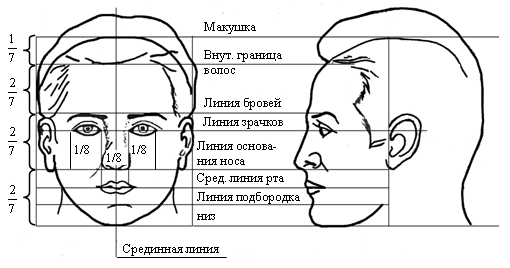 Сообщение темы урока.- Сегодня мы отправимся в путешествие на север Европы. Узнаем об особенностях природы, достопримечательностях городов и укладов жизни населения этих стран.Введение в тему урока.- Посмотрите на карту. На севре Европы есть большой полуостров, который своими очертаниями напоминает тигра. Это Скандинавский полуостров. На нём расположены две страны – Норвегия и Швеция. По соседству находятся Финляндия и Дания. А на некотором расстоянии, на большом острове, расположена страна Исландия. Все эти страны называют Скандинавскими. И в истории, и в природе этих стран много общего. Все они – морские государства. Веками на морских побережьях строились рыбацкие деревни.   Самый обычный пейзаж для скандинавских стран – скалистые горы, покрытые хвойными лесами, бурные реки, несущие вниз свои воды в скалистых берегах. Это край лесорубов и судостроителей.   Похожи и языки скандинавских стран. Шведы, норвежцы, датчане понимают друг друга. У скандинавских народов общие предки. В первом тысячелетии до нашей эры на скандинавский полуостров из более южных областей пришли германские племена, которые освоили эти земли. Потомков этих племён называли викинги, а на Руси их называли варягами.Изучение нового материала.Норвегия.     Если Скандинавский полуостров напоминает тигра, то Норвегия – голова и спина этого зверя. Норвегия – самая северная страна Европы. Не случайно её название происходит от слов «норд Вег», что значит «путь на север».   Побережье Норвегии сильно изрезано (спина тигра выглядит мохнатой!). Это потому, что здесь глубоко в сушу вдаются длинные узкие морские заливы с крутыми скалистыми берегами – фьорды. Фьорды – самая знаменитая природная достопримечательность Норвегии. Они возникли благодаря ледникам. В течение тысячелетий ледники, медленно сползали с гор, прорезали в скалах глубокие ущелья, которые заполнила морская вода.   Норвегия – это королевство. Столица страны – город Осло. Его название, как считают учёные, произошло от слова «аслу» («асы» - древние скандинавские боги, «лу» - роща)   Люди этих краёв были всегда связаны с морем. Это северный край. Здесь растут ель, берёза, сосна. В лесах лоси, олени, барсуки, бобры, рыси, куницы, горностаи. В Норвегии много птиц, что связано с большим количеством озер, куда прилетают не лето многие виды перелётных птиц.   Рыболовство – занятие норвежцев, живущих на побережье. Известны знаменитые норвежские креветки.- Наш самолёт летит дальше и приземляется в Стокгольме – столице Швеции.Швеция.Туловище и передние лапы тигра занимает Швеция. Как и Норвегия это – королевство. В Стокгольме – столице Швеции – можно увидеть большой и красивый Королевский дворец. Стокгольм расположен на 14 островах, соединённых мостами. В старой части города улицы такие узкие, что по ним машине не проехать. Во многих домах есть камины, где в холодную погоду пылает огонь, а на столе стоит керосиновая лампа. Самый знаменитый музей – музей корабля «Васа». В специально построенном здании выставлен огромный старинный  корабль. Когда-то он затонул и пролежал под водой 333 года. Потом его подняли и отреставрировали.   Почти 200 лет Швеция не участвует ни в каких войнах. Это мирная страна.   Швеция – родина знаменитой писательницы Астрид Линдгрен. Она написала историю о Малыше и Карлсоне, который живёт на крыше.   Швеция – родина спортивной гимнастики, шведская стенка изобретена здесь.- Наш путь лежит в Финляндию. Финляндия – ближайшая к нам страна северной Европы.Финляндия.   Если посмотреть на карту Финляндии поражает огромное количество озёр. Финляндию называют страной тысячи озёр. Но их здесь даже не тысяча, а более 180 тысяч! Они славятся чистой водой, красивыми берегами. Финны называют свою родину Суоми, что в переводе на русский означает «страна болот».   Столица Финляндии – Хельсинки. Это город поражает своей чистотой. Здесь на улице трудно найти доже маленькую бумажку. Глава государства – президент.   Страна славится своими аквапарками. А ещё взрослые и дети любят ездить на север Финляндии, в Лапландию,  – в гости к Санта-Клаусу. Климат здесь суров – ночные заморозки бывают даже в июле.  Всё, что можно сделать из дерева, производится в Финляндии: фанера, бумага, сборные дома, мебель.- Наш самолёт приземлился в аэропорту Копенгагена, столице Дании.Дания.Тех, кто прибывает в Копенгаген морем встречает на берегу знаменитая скульптура – Русалочка. Это героиня великого датского сказочника Ганса Кристиана Андерсена. В центре Копенгагена ему поставлен памятник.   Во всём мире известны детские конструкторы «Лего». Их производят в Дании. Здесь есть даже парк развлечений Леголенд – игрушечная детская страна, где всё построено из «кирпичиков» «Лего».  Сама Дания – небольшая страна. Зато ей принадлежит самый большой в мире остров – Гренландия.- Последний пункт нашего путешествия – Исландия.Исландия   Пролетев по воздуху над суровым Норвежским морем, мы попадаем на остров Исландия, где расположено государство с таким же названием. Это название означает «ледяная страна», потому что немалая часть острова покрыта ледниками. Здесь много вулканов. Но главная знаменитость – гейзеры. Гейзер – это источник, выбрасывающий вверх струи горячей воды и пара. Фонтан кипятка из самого большого гейзера достигает 50м в высоту